﻿ Viaje africano de evangelización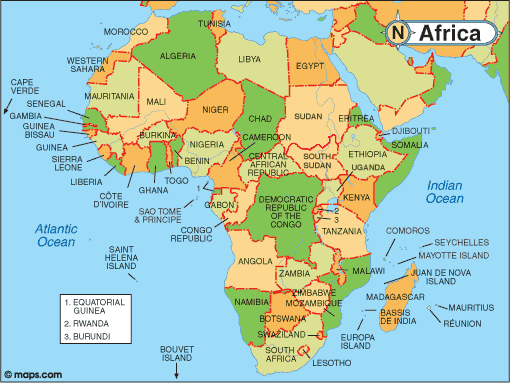 Objetivo          Sensibiliar con las situaciones de un Continente           y relacionar la informacion de unos puntos sensibles con gestos y plegarias que incrementen el deseo de colaborar con los cristianos y los no cristianos de esa regionItinerario 1 Marruecos, tierra vecina y reino del desierto  2  Nigeria, tierra de lucha permanente contra guerrilleros sectarios  3  Camerún y la antigua tierra centro africana de los esclavos  4  Angola, y Mozambique, de receurdos portugueeses  5  Cetro Africa: Congo, Camerún, Uganda,, Tanzania  6  Sudán, herencia del viejo Egipto  7  Madagascar, isla de colonización asiática  8  Eritrea Somalia, Etiopia  9  Egipto, el recuerdo de los faraones10  Libia, tierra en lucha permanenteMetodologías   Cada miembro del grupo, o cada pareja o grupos de tres, si se trata de una aula escolar, se documenta de datos de esos países (para eso está cualquier buscador de internet) y ofrece desde un imaginario avión lo que es la tierra. y recuerdos de sus datos religiosos.   Para terminar    1. se simula enviar unn telegrama  dirigido a los cristianos de allí,    2  o una plegaria a  Dios por ellos    3  o describen una donación (que un día enviarán) a los niños de esa zona1 Marruecos, tierra vecina y reino del desierto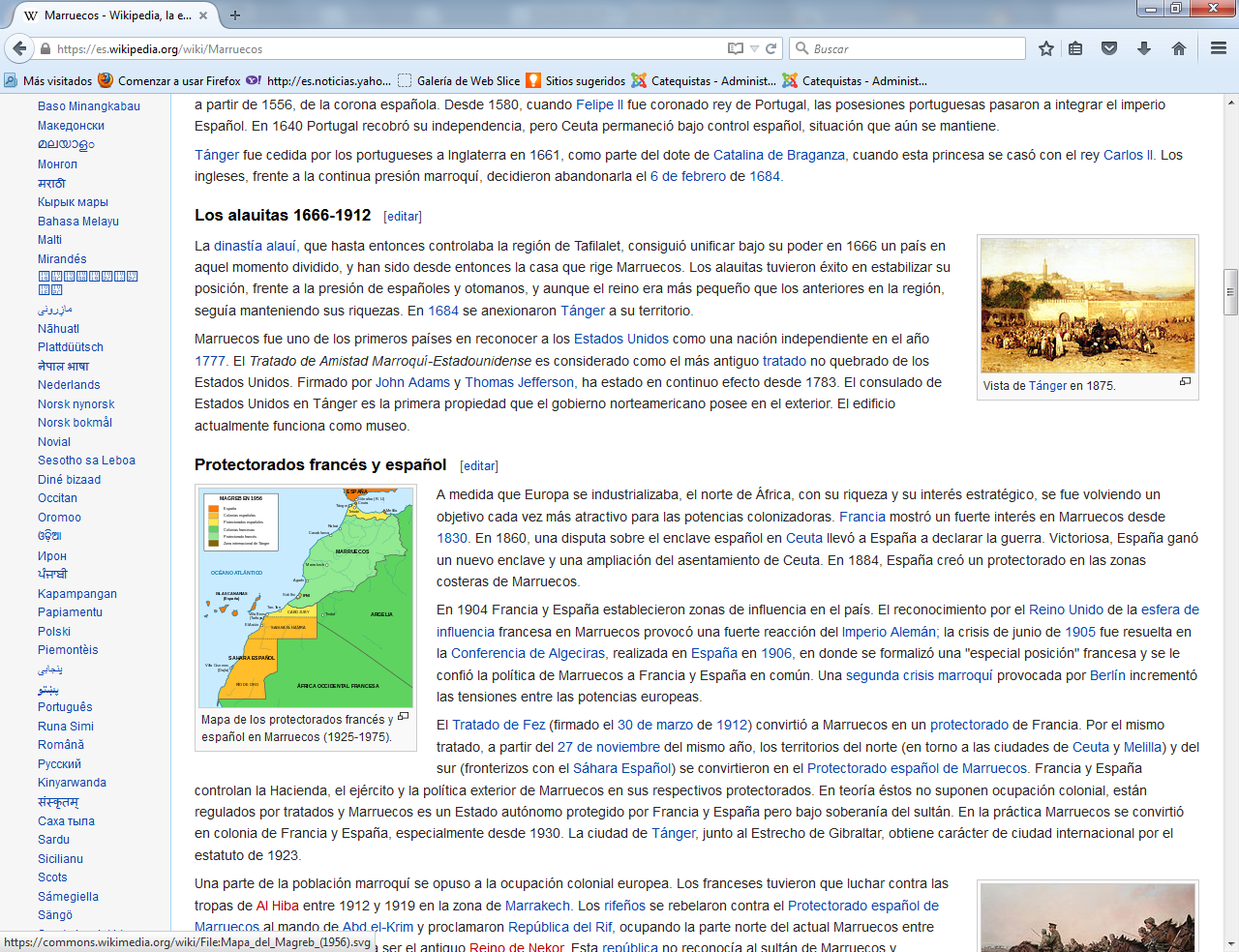  Medio millón de Km cuadrados, 34 millones de habitantes Cultura heredada de Francia y España, que colonizaron la diversas regiones Domina un islamismo liberal y mdoerado en la monarquia Herencia cristiana significvativa. Influencias europeas feurtesProblema. Se apoderó del Sahara y su población está exiliada en el desierto Plegaria. Te pedimos Señor, que         concedas a las autoridades de Marruecos sabiduría para guiar al pueblo        y que ayudes a los pobres a desarrollar el país para que haya trabajo para todos. Amen2. Nigeria 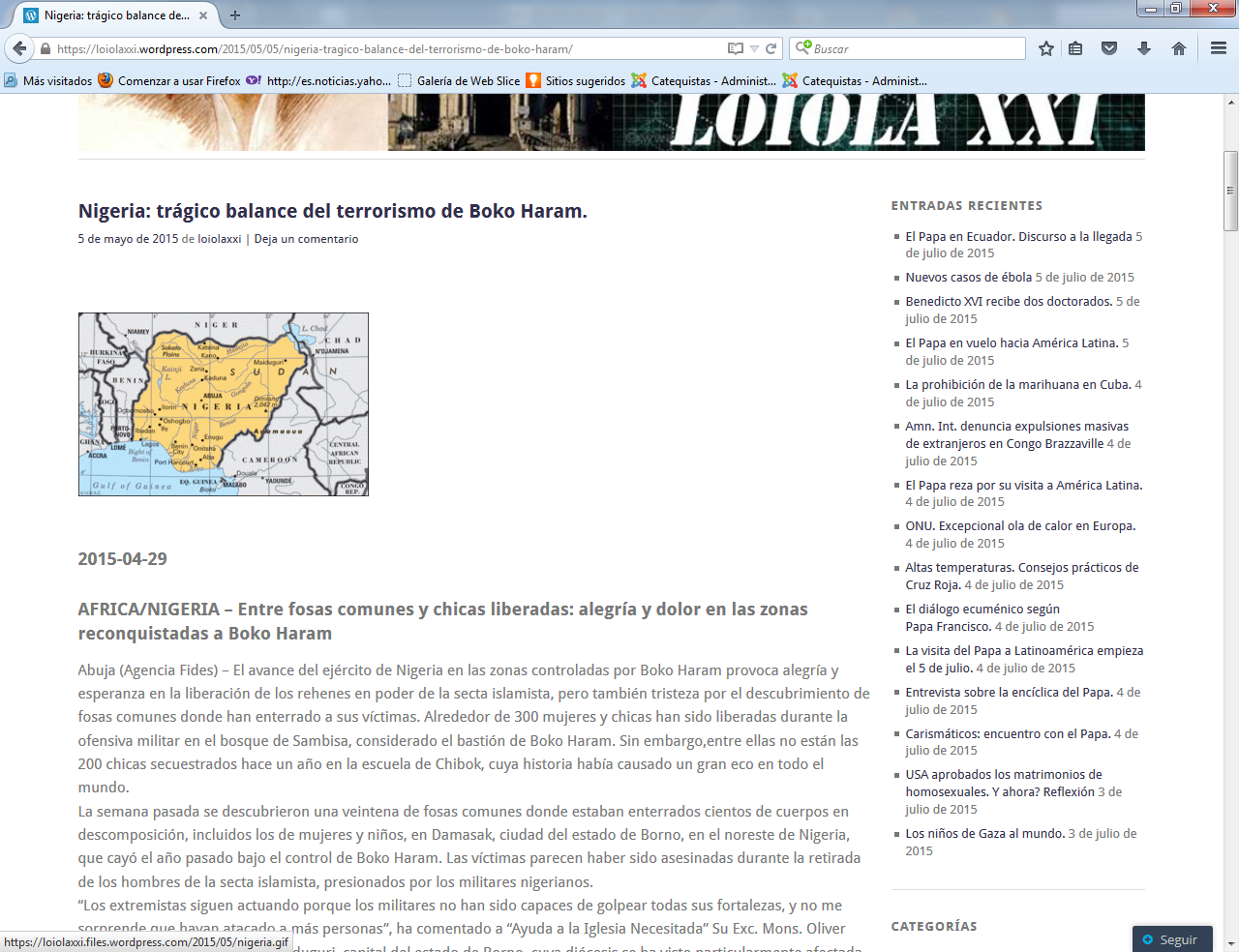 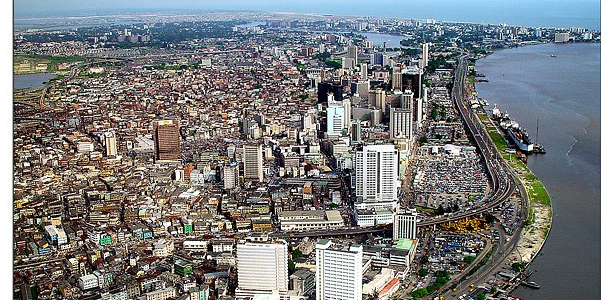     Datos. Un millón de Kmts cuadrados    Unos 160 millones de habitantes    34 estados federados. mitad de población musulmanes y mitad cristiana    Católicos son unos 35 millones. Grandes dificultades por los fanáticos    Boko Haram, falsos islamistas, guerrilla sangrienta, violenta,  en zonas periféricas    Telegramas. Muchos cristianos muertos por los extremistas. Imponen sharia, esclavizan a las mujeres. Lapidación de jóvenes. Necesitamos ayuda de fuera. Muchas muertesFuerzas de orden incapaces exigir orden y asegurar seguridad de los ciudadanos  3  Camerún, antigua tierra africana de los esclavos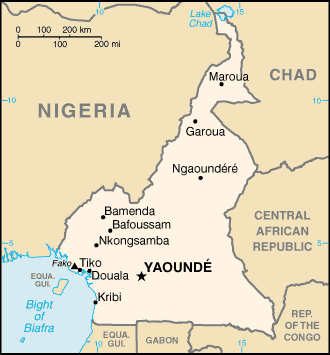 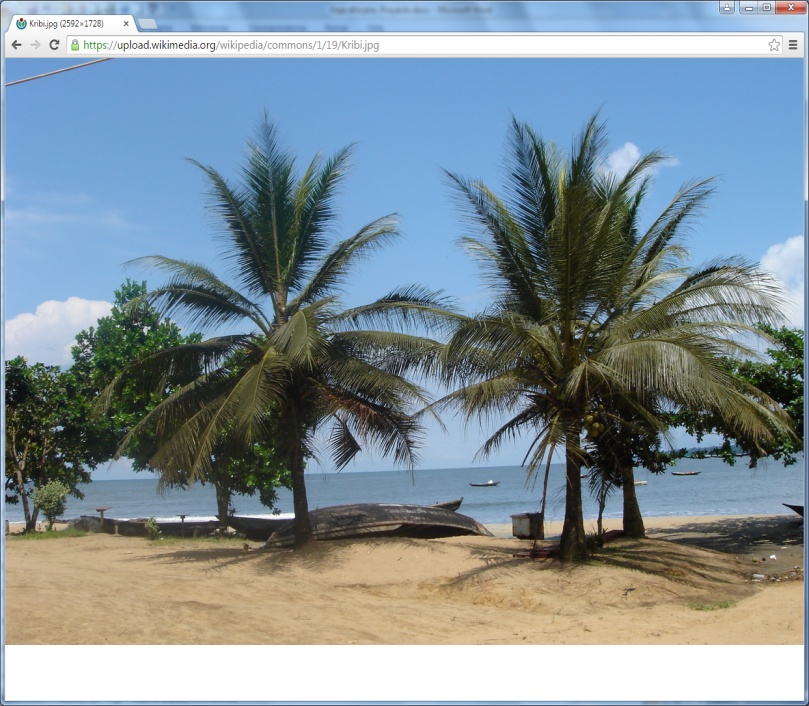     Medio millón de kilómetros cuadrados. 22 millones de habitantes    Antigua colonia francesa, cultura e idioma común francés    Población cristiana abundante, 60%    Abundantes riquezas minerales y vegetales  Mensaje      Enviamos a los niños de las escuelas un saludo desde Europa y les recordamos      que son nuestros amigos. Sabemos de su afán de trabajo, de su deseo de progreso      y del amor que tienen a la libertad, a la justicia y a la cultura. Alumnos de Europa.  4  Angola, y Mozambique, tierras de Portugal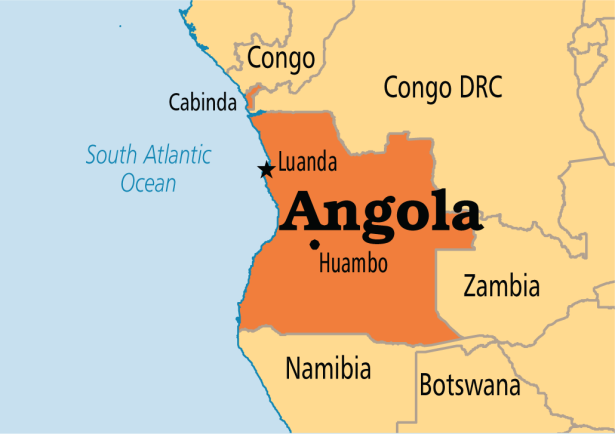 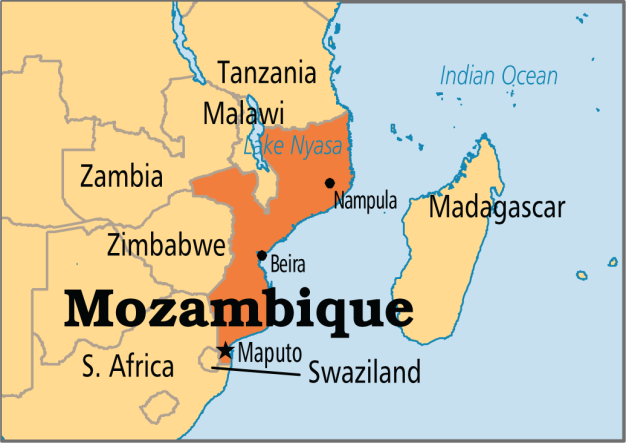      Tierra portuguesa durante mucho tiempo, y últimas colonias de Europa     24 + 25 millones de habitantes. 50% de católicos  5 veces la población de Portugal     1.200 + 800 m= dos millones de kms cuadrados,  20 veces Portugal     Territorio muy ricos en productor vegetales y minerales   Plegaria        Señor del cielo,       bendice a las tierras que sembraron los portugueses de mensajes cristianos       y cuidas los valores que en ellas se sembraros, ya que son las mas cultas de Africa        por la rica labor que en ellas hicieron los mensajeros del Evangelio  5  Cetro Africa: Congo, Camerún, Uganda,, Tanzania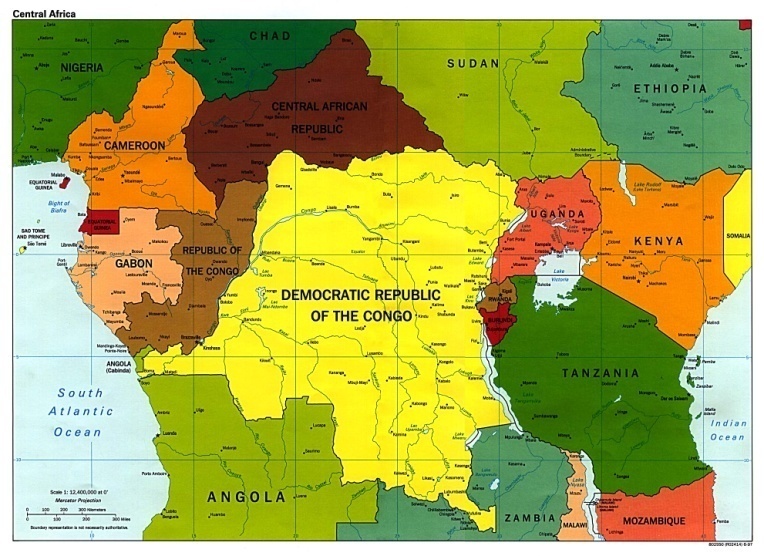  Dos países llevan el nombre de Congo, República del Congo y el Congo Belga     345. mil Kmt cuadrados + 2,5 millones de Kms + otros 200 mil Kms     Con una población de 4,5 mmilones + 73 millones + otros 40 millones de habitantes      Rodeado el Congo por otras naciones  desde Cameron , a Uganda,      con República Centro africana, Uganda, Kenia, Burundi y Zambia.     Un mundo de fronteras artificiales y de grupos étnido diversoso     Diversos grupos cristianos, católicos, anglicanos, y abundantes animistas  Plegaria     Te pedimos, Señor del cielo, que miras bien al centro de Africa,      que hagas que la paz reine en los países diversos y artificiales de allí;      y que frenes el afán de diamantes, de oro, de marfil, caucho y del dichoso coltán      para que por esos productos miserables no mueran más hombres inocentes.  6  Sudán, herencia del viejo Egipto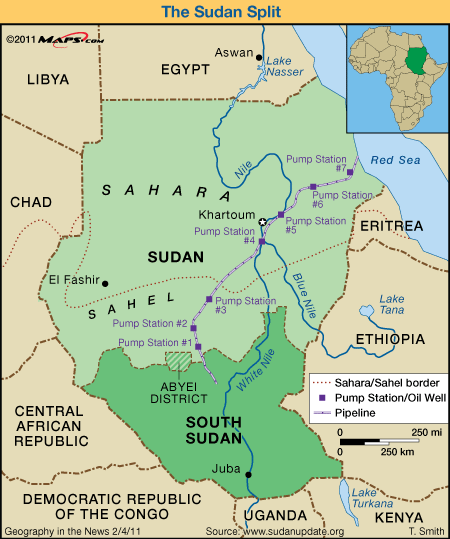 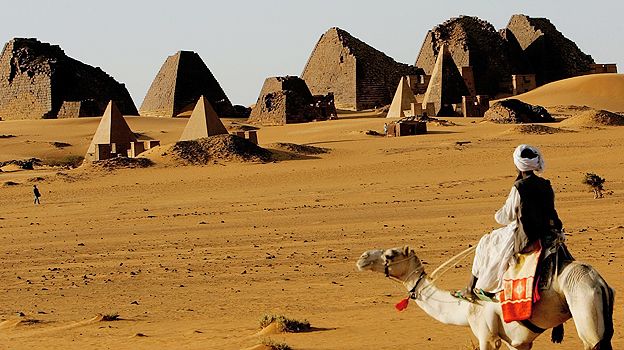   Son hoy dos naciones, en norte islámico y el sur cristiano y animista  Se mantienen las dos ya naciones diferencias en guerra por la región petrolera del Este  Su extensión es de 1800.000 Kmts cuadrados y unos 35 millones de habitantes  Región desértica en su mayor parte, con zonas petroleras  Regiones históricas  consideradas del Alto Egipto en tiempos antiguos    Mensaje        Habitantes de Sudán del sur, conservad vuestro cristianismo y huid del integrismo riguroso de los islamistas fanáticos. Pedimos a Dios que os ayude a estabilizar vuestra joven nación, la 198 de la ONU  7  Madagascar, isla de colonización asiática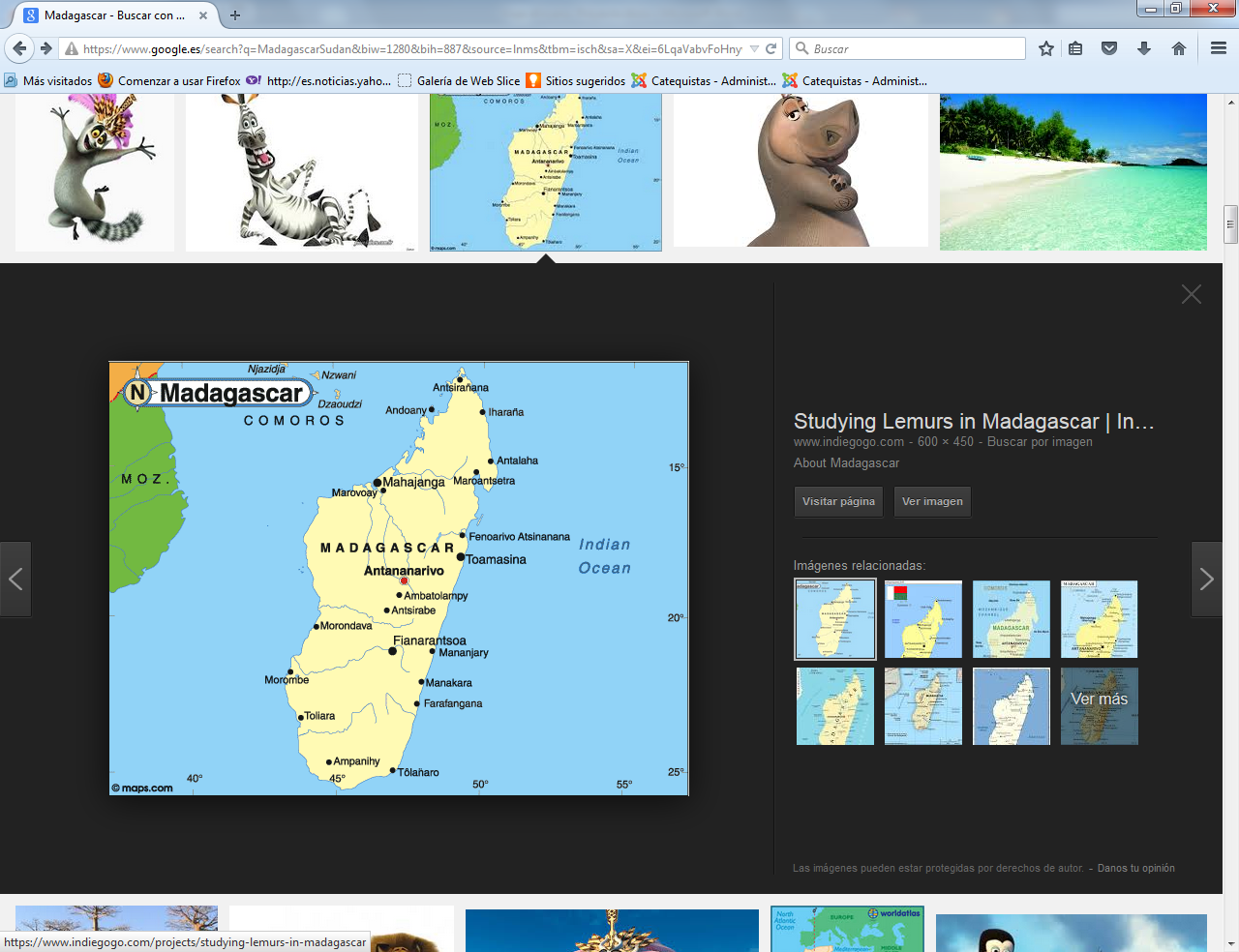 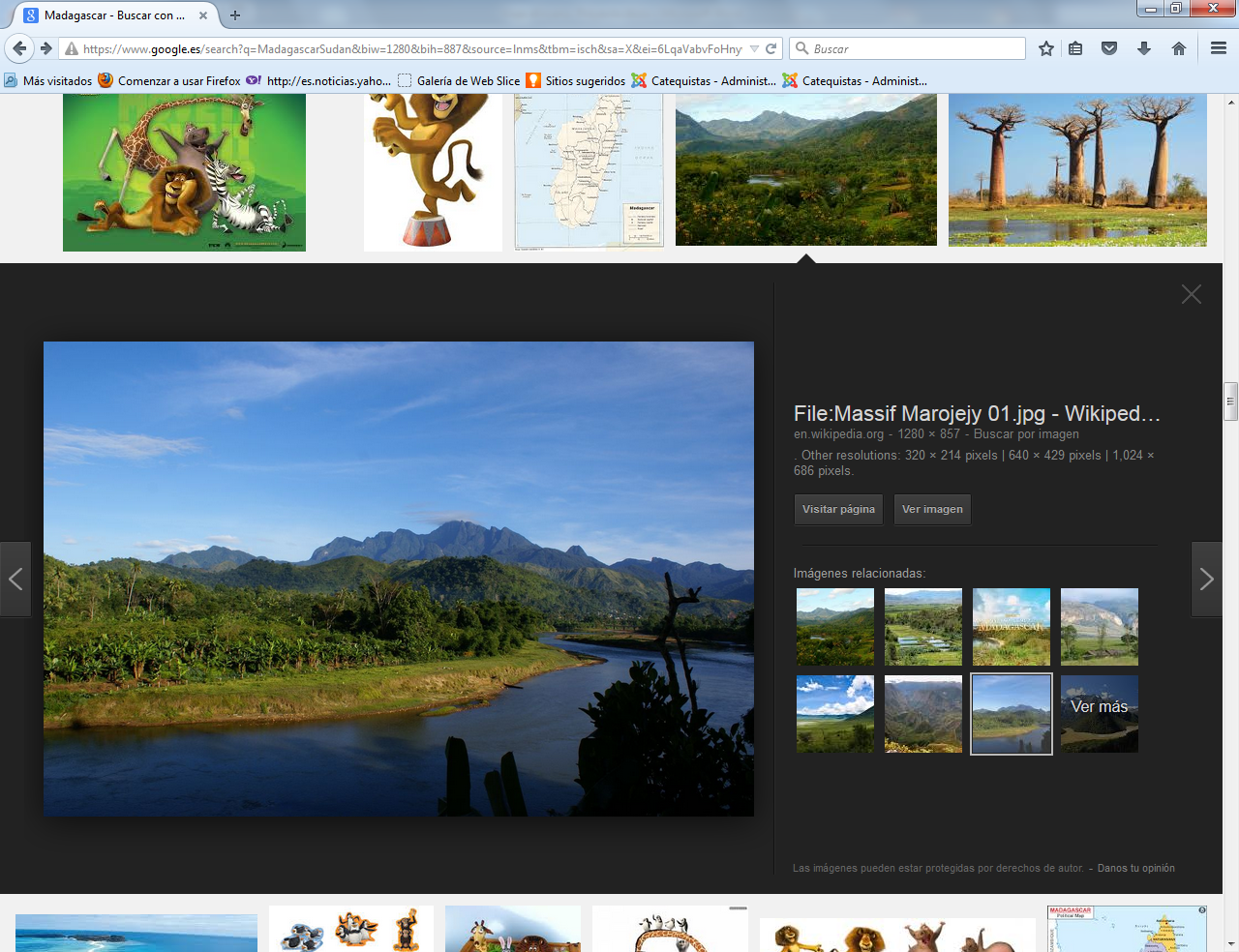  Son 587 Kmts cuadrados, en forma de isla autónoma población de unos 23. millones de habitantes, de raza preferentemente hinduista Paisajes hermosos, clima templados. Riqueza marítima de pesca y acaso de petroleo    Plegaria   Señor, bendice a los malgaches y hazles entender que los muchos cristianos que hay entre ellos deben vivir el misterio de solidaridad con sus cercanos vecino de Africa del Este, para que ayuden a mantener el mensaje de Cristo en sus costas. 8  Eritrea Somalia, Etiopia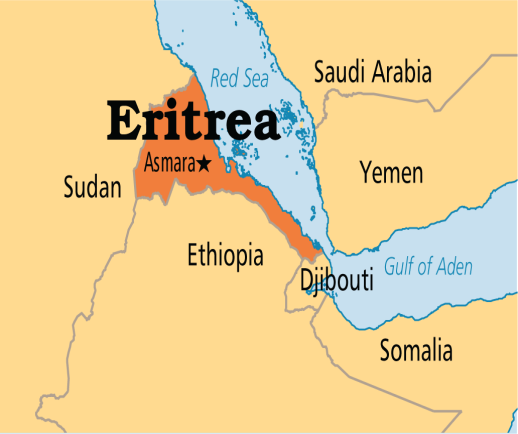 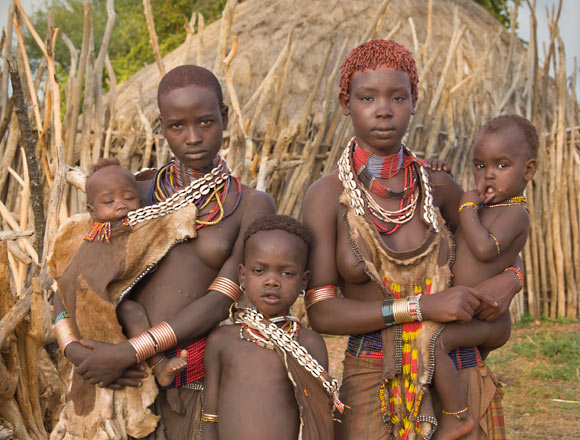 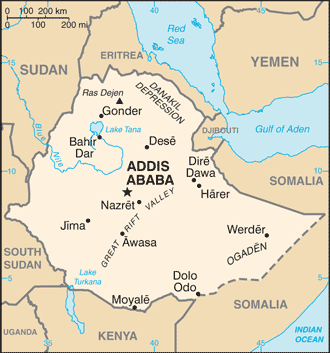   Datos Una zona secá , árida, castigada por la guerra, de las más pobres de la tierra, muy antigua en su cristianismo, de gente sufrida y pacífica  Las tres nacioens tienen una extensión de unos 1 millon500 mil Kms cuadrados  Teienn una población de unos 18 millones de habitantes   Amplios desiertos, clima tropilal y seco Plegaria    Señor Dios, que amas la paz y la justicia, bendice a los etíopes y a sus vinos los eritreos y los somalíes, para que la paz llegue por fin a la tierra de la que ya la Biblia habló en tiempos de Salomón. Ayuda a esos pueblo a encontrar el camino de la convivencia y dales la luz para que la cultura sea su lenguajes y las armas de la guerra desaparezcan entre ellos. Amen9  Egipto, el recuerdo de los faraones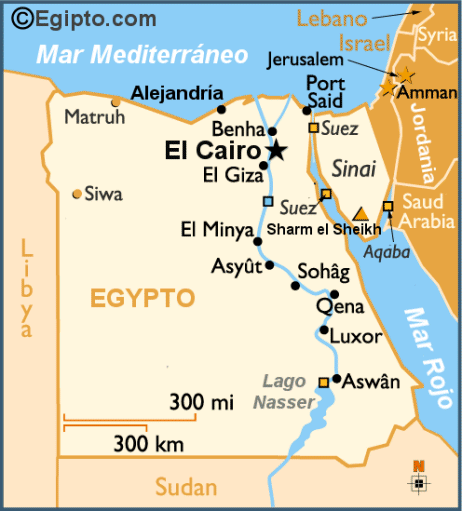 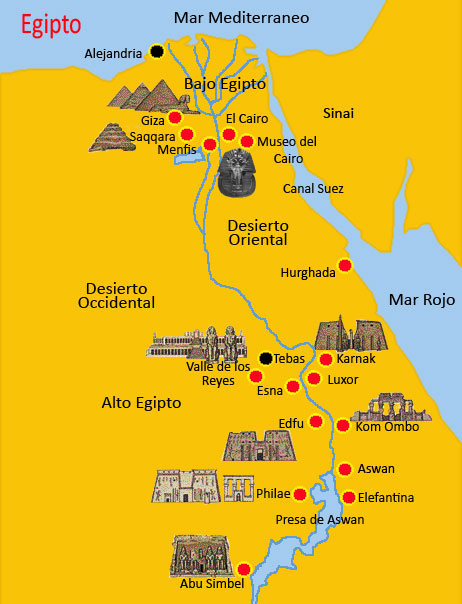 El Egipto de hoy y el históricoDatos     Un millón de Kmts cuadrados y 90 millones de habitantes     Centro atractivo de turismo en torno al rio Nilo, el más sonoro de la Historia     Tierra de los faraones y de las  referencias antiguas, desde el 3000 a.CSorpresa.    Egipto es un centro de restos históricos, en donde la investigación sigue sacando a la luz y a la admiración de los investigadores los hechos impresionantes de la cultura más antigua de los hombres  y la triste realidad de la explotación de los seres humanos esclavos10  Libia, tierra en lucha permanente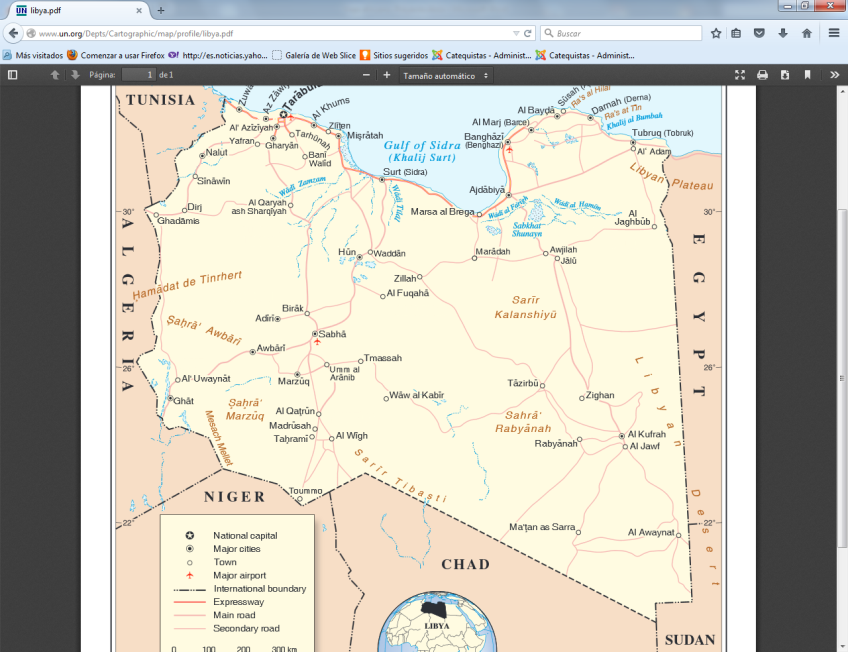 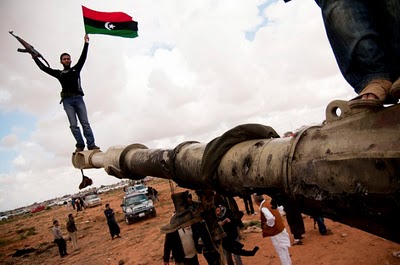      6 millones de habitantes, 2 millones de Kmts cuadrados     Civilizacion en la costa. Resto es el desierto del Sahara. riqueza petroleraPlegaria Señor, ya va siendo hora de que este país, hoy maometano, altamente cristiano en los primeros siglos, halle la paz y termine la guerra.  Ayúdales a encontrar la armonía entre las ciudades y las tribus, para que comiencen una nueva vida de libertad y de justicia. AmenSugerencias didácticas   Se puede ir trazando en un mapa en un papel en el que previamente se halle la silueta de Africa, la etapa de cada viaje. Cada grupo, o cada expositor, puede dibujar el el,  algún signo o algún dato en ese itinerario, que se puede ir cubriendo con una flecha roja en cada una de las diez etapas o naciones visitadas...   Como se trata de sensibilizar en los ideales de una nueva evangelización, en cada parada se puede solicitar a los catequizandos o a los alumnos una idea para que allí se conozca el Evangelio de Jesús. Un secretario apunta la sugerencia que mejor vida tenga en cada parada. Al terminar el viaje, se puede hacer una síntesis oral y terminar leyendo las diez sugerencias que se hayan propuesto  Evidentemente este viaje es largo y se puede distribuir en tres días y realizarlo solo en una parte de la catequesis o de la clase de religión, si de aula escolar se trata.. Los alumnos suelen sentirse interesados en hacer un viaje bonito e interesante, aunque sólo sea de forma virtual. Con un poco de fantasía se puede suscitar muy fácilmente una visión católica y ecuménica. Ni que decir tiene que se puede ampliar la referencia de cada lugar, si se tiene conexión en el aula con internet. Pero no se debe olvidar que si se va dando en pequeñas dosis el viaje resultará atractivo. Si se alarga mucho la fatiga hará perder el interés.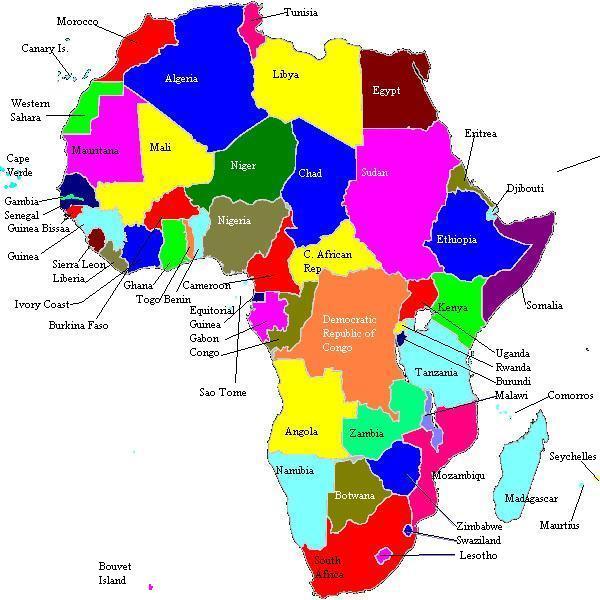 